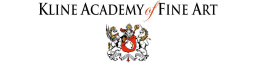 3264 Motor Ave. LA, CA 90034 | 310-927-2436 | klineacademy@att.net SUPPLY LIST Beginning Drawing Foundations PLEASE HAVE EVERYTHING READY TO GO ON THE FIRST DAY OF CLASS Raw Materials and Art Supplies in DTLA has a discounted kit for this class and it is available for curbside pick up, local bike delivery or shipping. Purchase your kit HERE https://rawmaterialsla.com/kits/kline-academy/beginning-drawing-foundations and contact the store at (800) 729-7060 if you have any questions. You can also order your supplies online by clicking BLICK U Drawing Materials ● Nitram Academie Fusains Charcoal - HB ● A box of vine charcoal - Soft ● Charcoal pencils – HB or 2B Medium & 4B (Recommended brand: General’s Charcoal or Conte) or you can get General's Pencil Kit set  of 5. ● Kneaded eraser ● Faber-Castell Perfection Eraser Pencil ● Exacto knife and sandpaper pad ● Stumps or medium Round brush (hog hair) ● 23"x 26" Drawing Board ● 18"x 24" Strathmore drawing paper pad (medium surface) ● Spray Fixative ● Blue Masking Tape ● Small Jar with a lid (any kitchen jar with a lid could work. You don't have to buy it) 1